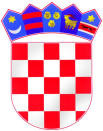 REPUBLIKA HRVATSKASPLITSKO-DALMATINSKA ŽUPANIJAGRAD SPLITOSNOVNA ŠKOLA ŽRNOVNICAHRVATSKIH VELIKANA 4121251 ŽRNOVNICAKLASA:       112-02/23-01/14                                                                                                                                             URBROJ:     2181-1-266-06-23-2  Žrnovnica, 19. listopada 2023.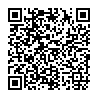 Na temelju članka 107. stavka 9. Zakona o odgoju i obrazovanju u osnovnoj i srednjoj školi  (Narodne novine broj 87/08, 86/09, 92/10, 105/10, 90/11, 16/12, 86/12, 94/13, 152/14, 7/17, 68/18, 98/19, 64/20 i 151/22), članaka 14. i 15. Pravilnika o postupku zapošljavanja te procjeni i vrednovanju kandidata za zapošljavanje Povjerenstvo za procjenu i vrednovanje kandidata za zapošljavanje donosi:ODLUKUo načinu procjene odnosno testiranja kandidata prijavljenih na natječaj I.Za natječaj objavljen dana 12. listopada 2023. godine na mrežnim stranicama i oglasnim pločama Hrvatskog zavoda za zapošljavanje te mrežnim stranicama i oglasnoj ploči Osnovne škole Žrnovnica za radno  mjesto:učitelj razredne nastave – 1 izvršitelj na određeno puno radno vrijeme utvrđuje se sljedeći način procjene odnosno testiranja kandidata:procjena odnosno testiranje i vrednovanje kandidata obavit će se pismeno iz poznavanja propisa koji se odnose na djelatnost osnovnog obrazovanja i to iz sljedećih propisa:Ustav Republike Hrvatske (Narodne novine, broj: 56/90, 135/97, 08/98, 113/00, 124/00, 28/01, 41/01, 55/01, 76/10, 85/10, 05/14),Zakon o odgoju i obrazovanju u osnovnoj i srednjoj školi (Narodne novine, broj: 87/08., 86/09., 92/10., 105/10.-ispr, 90/11., 5/12., 16/12., 86/12., 126/12., 94/13., 136/14.-RUSRH, 152/14., 7/17., 68/18., 98/19, 64/20 i 151/22.),Pravilnik o načinima, postupcima i elementima vrednovanja učenika u osnovnoj i srednjoj školi (Narodne novine, broj: 112/10., 82/19., 43/20 i 100/21),Pravilnik o osnovnoškolskom i srednjoškolskom odgoju i obrazovanju učenika s teškoćama u razvoju (Narodne novine broj: 24/15.),Pravilnik o kriterijima za izricanje pedagoških mjera (Narodne novine broj: 94/15. i 3/17.).IIPovjerenstvo za procjenu i vrednovanje kandidata za zapošljavanje će najmanje pet dana prije dana određenog za procjenu odnosno testiranje poziv na procjenu odnosno testiranje objaviti na mrežnoj stranici Osnovne škole Žrnovnica te ga elektroničkim putem dostaviti svim kandidatima koji su pravodobno dostavili potpunu i vlastoručno potpisanu prijavu sa svim prilozima odnosno ispravama i koji ispunjavaju uvjete natječaja.III.Ova Odluka stupa na snagu danom donošenja.									Predsjednica Povjerenstva								                   Martina Lovrić, mag. 